Технологическая карта урока. Класс: 4Урок 6. Тема «Построение простейших выражений с помощью логических связок и слов («и»; «не»; «если… то…»; «верно/неверно, что…»; «каждый»; «все»; «некоторые»); истинность утверждений»Цель урока: понять, что такое истинное высказывание и ложное высказываниеЗадачи урока:- научиться приводить примеры истинного высказывания и ложного высказывания- воспитывать бережное отношение к школьному имуществу-- развивать внимание, зрительную и слуховую память;- развивать диалогическую и монологическую речь;- формировать умение  работать в группах и индивидуально.Этапы урокаМатериал ведения урокаУУД на этапах урока1Организационный моментДети рассаживаются по местам. Проверяют наличие принадлежностей.Личностные УУД:-  формирование навыков самоорганизации2Проверка домашнего заданияВзаимопроверка заданий в тетрадиРегулятивные УУД: - умение оценивать работу одноклассниковКоммуникативные  УУД:- умение с достаточной полнотой и точностью выражать свои мысли в соответствии с задачами3Повторение пройденного.В виде чего отражаются в сознании человека объекты окружающего мира?Приведи пример термина из мира информатики.К какому миру принадлежит понятие – к миру объектов реальной действительности или к миру мышления человека? Подумай и скажи, является ли слово « небо» термином  информатики?  Почему? Личностные УУД:- формирование навыков самоорганизацииКоммуникативные  УУД:- умение с достаточной полнотой и точностью выражать свои мысли в соответствии с задачами Познавательные УУД:- актуализация знаний, полученных на предыдущих уроках.4Формулирование целей и задач урока. Объяснение новой темы через исследовательскую деятельность.- Ты любишь сказки?-Борис Заходер  написал очень забавную сказку «Кит и кот», в которой много загадок. Давайте посмотрим фрагмент мультфильма этой сказки. Будьте очень внимательны!-Что в этой сказке не соответствует действительности? Нам и предстоит это выяснить, разделившись на 2 группы (каждая группа получает свой листок с заданием).Группа №1 Посмотрите фрагмент сказки. Догадайтесь, что в ней не так.Запишите о том, что не соответствует действительности в виде высказываний. Измените   ваши  высказывания так, что бы они соответствовали действительности.Про котаНа основе анализа таблицы составь  новое  верное высказывание:  - То, что соответствует действительности,   относится к понятию «______________»Группа №2   Посмотрите фрагмент сказки. Догадайтесь, что в ней не так.Запишите о том, что не соответствует действительности в виде высказываний. Измените   ваши  высказывания так, что бы они соответствовали действительности.Про китаНа основе анализа таблицы составь  новое  верное высказывание:  - То, что  не соответствует действительности,   относится к понятию  «______________».-Что у нас получилось?1 группа: То, что соответствует действительности,   относится к понятию «истина»;2 группа: То, что не соответствует действительности,   относится к понятию «ложь ».- Вы назвали понятия, которые составляют тему нашего урока.-Узнай о целях урока в учебнике на странице 79. Понятия «истина» и «ложь» имеют в информатике имеют очень большое значение. Истина не всегда «лежит» на поверхности. Люди добывают её, когда наблюдают, исследуют предметы и явления, читают, вычисляют, измеряют, думают, то есть работают с информацией. В результате размышления человек может высказать свое мнение, которое есть результат обработки полученной им информации. Если он выразит вслух своё мнение, это будет высказыванием. Высказывание может быть истинным или ложным.   Рассмотрим два математических высказывания, одно из которых истинное, а другое — ложное:1) 2+2=42) 2+2+52 + 2 = 4 — это истинное математическое высказывание, потому что оно верно отражает действительность. Значение второго выражения  не соответствует истине. Это ложное высказывание.Истина — это то, что соответствует действительности. Ложь — то, что действительности не соответствует.Понятия «истина» и «ложь» - непересекающиеся. Высказывание может быть либо истинным, либо ложным. Третьего не дано.Приведём примеры истинных высказываний: «Девять делится на три»; «Дети любят играть»; «Брошенный вверх камень падает на землю»; «Дети со временем становятся взрослыми».Все эти высказывания истинные, так как их смысл соответствует действительности.Приведём примеры ложных высказываний.«10 делится на 3 без остатка»; «ласточки не летают, а куры летают», «дети старше своих родителей», «боровики — ядовитые грибы», «планета Земля больше Солнца».Это ложные высказывания, так как их смысл не соответствует действительности.Результатом размышления, то есть обработки информации может быть устное высказывание или высказывание в виде текста, рисунка, числа, схемы, формулы.Высказывание человека, составленное им в результате обработки информации, может оказаться истинным, а может – ложным. Рассмотрим пример двух высказываний, которые могут быть получены в результате анализа графической информации:«На рисунке А) изображен лист берёзы» — это истинное высказывание, так как оно соответствует действительности.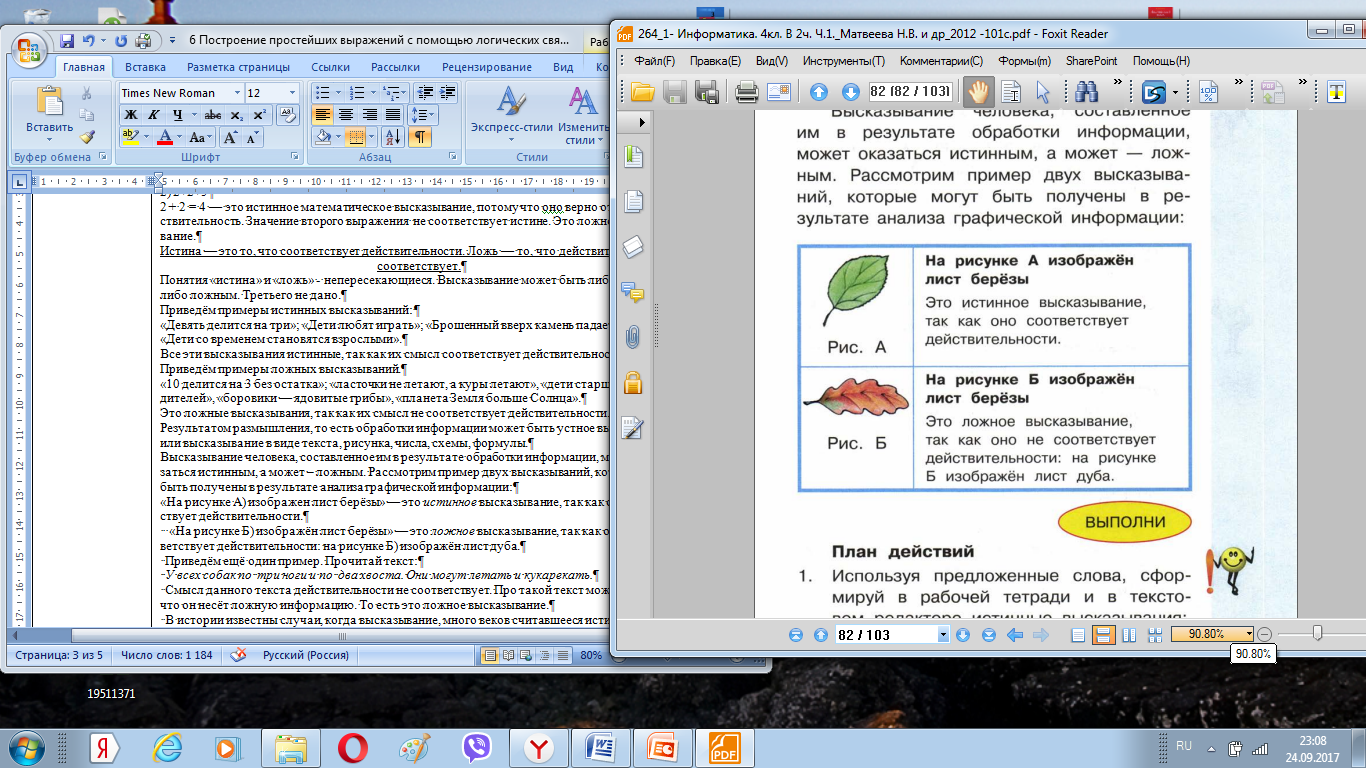 «На рисунке Б) изображён лист берёзы» — это ложное высказывание, так как оно не соответствует действительности: на рисунке Б) изображён лист дуба.Приведём ещё один пример. Прочитай текст:У всех собак по  три ноги и по  два хвоста. Они могут летать и кукарекать.Смысл данного текста действительности не соответствует. Про такой текст можно сказать, что он несёт ложную информацию. То есть это ложное высказывание.В истории известны случаи, когда высказывание, много веков считавшееся истиной, вдруг подвергалось сомнению. Например, для древних людей высказывание «Земля плоская» было истинным, а сейчас высказывание «Земля плоская» — это ложное высказывание. Оказалось, что на самом деле это высказывание много веков было ложным.Регулятивные УУД:- развитие способности устанавливать  связи между целью учебной деятельности и ее мотивом;Личностные УУД:- развитие памяти и логического мышления:- актуализация знаний и сведений из личного опыта с целью понимания того, что привычные вещи имеют информационную характеристику и влияют на жизнь людей.Познавательные  УУД:- развитие читательских навыков, умения поиска нужной информации в тексте, выборочно передавать содержание текста;- умение кратко формулировать мысль;-формирование понятия «Главное».Коммуникативные  УУД:- умение работать в группах;- формирование владения  монологической и диалогической формами речи с грамматическими и синтаксическими нормами родного языка.5Физ.минуткаДелай как я!Покачайтесь, покружитесь,Потянитесь, распрямитесь,Приседайте, приседайте,Пошагайте, пошагайте.Встаньте на носок, на пятку,Поскачите – ка вприсядку,Глубоко теперь вздохните.Сядьте тихо, отдохните,Всё в порядок приведитеИ работать, друзья, начните.Личностные УУД:- снятие физического напряжения.6ЗакреплениеГлавное, что мы должны понять и запомнитьВ результате размышлений (обработки информации) человек может составить высказывание (выразить своё мнение)Высказывание, которое соответствует действительности, — истинное.Высказывание, которое действительности не соответствует, — ложное.Ответь на вопросы:Как люди получают «истину»? Приведи пример.Оцени истинность высказывания и исправь его устно, если оно ложное: «Муравей больше слона».Приведи два примера повествовательных предложений: пример истинного высказывания и пример ложного.Приведи свой пример о том, как истинное высказывание со временем может «стать» ложным.Прочитай примеры и определи: истинные они или ложные:16:2+9721 – это шестизначное числоКомпьютер может работать без процессораОтличник – это ученик, который плохо учится.Учебник – источник информации для школьниковРабота с ЭОР 4 класс, (версия для браузера)Используя предложенные слова, сформулируй в тетради истинные высказывания:- дождь, снег, пасмурная погода- 8, 12, 444 чётные числа- 435, 851, 997, трёхзначные числаЛичностные УУД:- умение работать электронными пособиями;Коммуникативные УУД:- умение работать в парах, развитие диалогической речи7Домашнее заданиеВыполни задания в рабочей тетради. Читать параграф 10, отвечать на вопросы на стр. 83. В главе «Дополнительное чтение» прочитай на досуге текст «Истина и ложь в природе».Личностные УУД:- формирование навыков письма8Итоги урока, рефлексия- Что у вас получилось лучше всего и без ошибок?- Какое задание было самым интересным и почему?- Как бы вы оценили свою работу?Личностные УУД:- развитие самооценки